Boomerangs Meeting Minutes 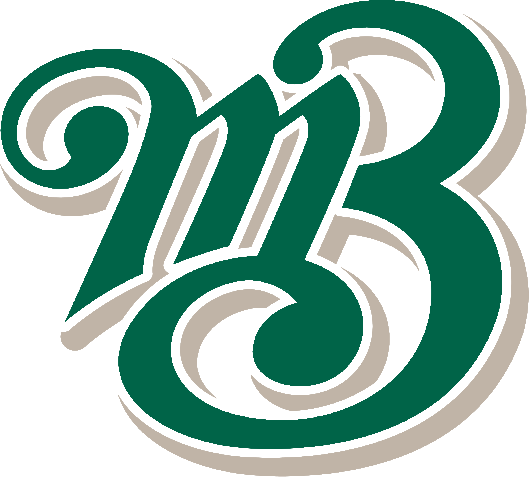 Date | time 12/01/2023 7:05 PM |Meeting called to order by In AttendanceAttendees:	Jason Picot (President), Grant Harris (Vice President), Joshua Voigt (Secretary), Ann Voigt (Treasurer), John Mossop, Stephen Petherbridge, Virginia Petherbridge, Jake Bramble, Matthew Reeves, Ben Reeves, Elaine ScotneyApologies:	Richard Campbell (Snr Vice President), Kerrie Metcalfe, Ty Johnstone, Mark Sinclair, Fiona Hinton-RogersApproval of MinutesThe previous minutes were not available to be presented.Business Arising from Previous MinutesN/ACorrespondenceCouple requests for information about registration/trying baseball.Ground hire correspondence (CHS Trials)NBA correspondence (AGM/Special AGM)Treasurer’s ReportMoved: Ann, Seconded: VirginiaNBA ReportJason had nothing to report.General BusinessJason: Coaching Nominations:Need to be accredited prior to the season start.Contact last season’s coaches.Playing coaches who are coaching teams in 2023 will get 50% off club feesNonplaying coaches (i.e., parents) who gain their accreditation to coach in 2023, the club will reimburse the coach 50% of their accreditation fees.Fee Structure: (2022 fees were as followed) – Grant and Josh to discuss.Seniors - $330Tertiary Students, Retirees, Unemployed - $270Under 18s - $220Senior League - $170Junior League - $170Little League - $170Zooka/Teeball - $120Come & Try Dates:Sunday 19th February 3pm – 5pmFriday 24th February 5:30pm – 7:30pmPreseason Training Dates:Sunday 5th March Juniors 10am – 12pmSeniors 1pmSunday 12th MarchJuniors 10am – 12pmSeniors 1pmSunday 19th MarchJuniors 10am – 12pmSeniors 1pmSunday 26th MarchJuniors 10am – 12pmSeniors 1pmDiscussions about flyers/promotion work – Elaine to post to Socials.Working Bee DatesSubject to getting to the dirt, could ustilise a preseason training date (19th March)Winter bookingDue end of February, Ann will do it asap, casual/preseason booking to be made asap.Social Event DatesSponsor handoverSeason Launch & March MWBC Raffle (need to swap raffle night for NBA season launch)Shout Brewing Co have a new premises in Islington (after preseason)Trivia night at MWBC (May)John suggested MWBC movie night on the green.Barefoot Bowls/Games night at MWBCGolf Day/Charlestown Driving range/Slice GolfWine Trip up to the Hunter ValleySponsorship Previous Sponsors: Mayfield West Bowling Club, Beauford Hotel, Blackchrome, Life Rebel Chiropractic, Pettigrew’s, Shout Brewing Co, The Office Jerks, Specsavers KotaraJosh to email sponsors from 2022 to thank them for their support.Grant to chase up new sponsors (Josh to send letter out)Elaine to promote our need to sponsors via socials.Excited to see more people at the meetings, wants people to email josh in for an agenda.Jake – N/AMatt:Took an inventory of the gear and prepared some documents.Would like to get any information on gear orders from the previous yearsHas come up with some generic ideas for team kit/equipment.Ben assisted him with the process and Matt would like to induct him as co gear steward.Ben – N/AJosh:Summer Sizzler – Sunday 22/1 – Wed 25/1Need Volunteers/UmpiresWeb Page – Elaine and Josh to discuss.Virginia:We need more scorers and provide them with the information they need (pitch counts etc.)Grant asked about the use of Gamechanger and NBA’s stance on the issue.Option to incentivise the junior scorers.Stephen:Will apply for the club liquor license again.Sent out some options for an online RSA course.Ann:Softball has returned the triple fridge and has chased up some prices on a new fridge.Elaine – N/AGrant:Action list from the AGMMatt received keys.Mission statement list/club culture meeting needs to be a standalone meeting, bringing in past & present players to discuss. (Jason to talk to old boys at golf)Distribution of minutes needs to be standardized and let everybody know.Updating everyone on our chosen method of communication needs to be standardized.Has reached out to Ian Fogarty about getting a copy of the constitution (Ann recently got a copy from fair trading)John:Has been investigating some venues for the 70th. Charlestown Bowling Club, Newcastle Yacht Club, Nex function Centre, plus moreNeeds to decide on a sit-down meal or more of a cocktail event.Was chasing up a potential guest speaker or options for other interviews/HOF inductions.Next Meeting14/02/2022 @ 7:00 pm @ Beauford HotelMotion to adjourn 3 was made at 9:20 pm and was passed unanimously.Action ListMBBC Inc. Main Account782236229MBBC Inc. Canteen Account72138541Opening Balance: 16/11/2022$1,026.34Opening Balance: 16/11/2022$10,864.27Incoming$1,358.83Incoming$150.00Expenses$1,516.73Expenses$9,214.57Closing Balance: 12/01/2023$868.44Closing Balance: 12/01/2023$1,799.70MBBC Inc. Savings Account721808947Total BalanceTotal BalanceOpening Balance: 16/11/2022$14,082.82$26,821.83$26,821.83Incoming$10,820.75$26,821.83$26,821.83Expenses$750.00$26,821.83$26,821.83Closing Balance: 12/01/2023$24,153.57$26,821.83$26,821.83TaskWhoDue DateInvestigate the registration fees and decide if we need to raise/keep the sameGrant & JoshNext MeetingInvestigate advertisements for preseason flyer (Facebook)Elaine & JoshAsapInvestigate advertisements for coaches EOI (Facebook)Elaine & JoshAsapContact 2022 coaches to see if they will re-applyJoshAsapRing contact about the diamond dirt (then arrange Working bee)AnnAsapSubmit ground hire application – Preseason Casual & Seasonal Winter bookingAnnAsapContact 2022 Sponsors to confirm if they will continue their sponsorship in 2023JoshAsapSend Sponsor Information letter to Grant/Elaine for editing/distributionJoshAsapTarget New Sponsors for 2023Grant & ElaineAsapSubmit Liquor Licence applicationStephenAsapSet mission statement meeting date & invite relevant persons/stakeholdersJasonAsapSource a copy of the Constitution (from archives/hard drive or Fair Work NSW)GrantNext MeetingInvestigation of location/catering for 70th eventJohnNext MeetingSend Information of all previous equipment purchases to MattJoshAsapCreate an EOI advertisement for Scorers (include Gamechanger option)Elaine & JoshAsapInvestigate Website billing info and whether we can reduce annual costsElaine & JoshAsap